GLOUCESTERSHIRE BOWLS ASSOCIATION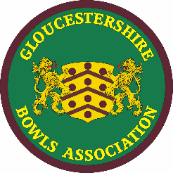 GBA Men’s Division – 2022Officers Section Secretaries    Executive Officials    The above 16 officer posts form the Divisional Management CommitteeOther Officials These eight posts together with the Divisional Management Committee members and a delegate from each club form the Delegates’ Meeting, with Past Presidents (<5 years) also entitled to attend, along with Life MembersSection Competition Secretaries    Section County Match Selectors    Benevolent Fund Trustees     County Greens Committee Members    PresidentMartin Bevan (Victory Park)     m-bevan1@sky.com01453 82759707718 079434Senior Vice PresidentRobin Giles (Yate & District)     robin.e.giles@gmail.com01454 418080Junior Vice PresidentIan Deakins (Cheltenham)     Ian.deakins@sky.com01451 82129907821 783696Immediate Past PresidentGareth Tarplee (Bishops Cleeve)     gtarplee@hotmail.com01242 52803007747 300425ChairmanKen Manns (Barnwood)     kr.manns@btinternet.com01452 61775607940 052248SecretaryGeorge Thomas(Bishop’s Cleeve)    glosbowlssec@gmail.com63 The Cornfields Bishop’s Cleeve GL52 7YQ01242 67295307484 715953TreasurerLes Hanley (Cotswold IBC)    gba-treasurer@outlook.com8 Kitesnest Lane, Lightpill, Stroud, GL5 3PQ07779 972959Match/Fixture SecretaryRoger Harrison (Pineholt)     rogermh@blueyonder.co.uk11 Sapphire Close, Tuffley, GL4 0RR01452 546815County Competitions SecretaryIan Gauld (Olveston & District)     igauld@gmail.com23 Pentland Avenue, Thornbury, BS35 2YB07876 546906Bowls EnglandRepresentativeCraig Guthrie (Tewkesbury)     craigcguthrie@googlemail.com01684 29932807886 350692BristolDerek Turner (Page Park)     datmos@hotmail.com4 Wayleaze, Coalpit Heath, Bristol, BS36 2PL01454 778338CheltenhamGeorge Bevan (Cheltenham BC) george.bevan1@virginmedia.com   07740 43211GloucesterKeith Bedford (Barnwood)     keith.bedford61@gmail.com235 Stroud Road, Gloucester, GL1 5JU01452 504957StroudBob Gartan (Cotswold)     robert.gartan@talktalk.net27 Lypiatt View, Bussage, Stroud, GL6 8DA01453 297968JECRepresentativeDavid Rolls (Gloucester Spa)     davidrolls1@gmail.com01452 73046107850 808759Team  ManagerGraham Phillips (Barnwood)     middletoncupglos@outlook.com07816 582903County Match   OfficialKen Manns (Barnwood)     kr.manns@btinternet.com01452 61775607940 052248Bowls   DevelopmentDavid Rolls (Gloucester Spa)     davidrolls1@gmail.com01452 73046107850 808759Safeguarding   Officer[ Vacant ]Benevolent   Fund Sec/TreasDerek Severs (Olveston & District)     dereksevers657@btinternet.com01454 414179County Press   OfficerSylvia Pearse (Victory Park)     glosbowlsweb@gmail.com01453 827597  Men’s website   ManagerSylvia Pearse (Victory Park)     glosbowlsweb@gmail.com01453 827597  County    Records OfficerAustin Panes (Frampton on Severn)     austinpanes@talktalk.net01453 547165County Greens   AdvisorMark Savagar (Pineholt)     msav.fts@aol.com01452 50164207974 789963BristolIan Gauld (Olveston & District)     igauld@gmail.com23 Pentland Avenue, Thornbury, BS3 2YB07876 546906CheltenhamSteve Hopkins (Bishops Cleeve)     stevehopkins030@gmail.com21 Gifford Close, Longlevens, Glos, GL2 0EL07506 034169GloucesterKeith Bedford (Barnwood)     keith.bedford61@gmail.com235 Stroud Road, Gloucester, GL1 5JU01452 330486StroudBob Gartan (Cotswold)     robert.gartan@talktalk.net27 Lypiatt View, Bussage, Stroud, GL6 8DA01453 297968BristolRobin Giles (Yate & District)     robin.e.giles@gmail.com01454 418080BristolRoger Harrison (GB Britton)     rogermh@blueyonder.co.uk01452 546815CheltenhamDave Hopkins (Bishops Cleeve)     davehopkins07@sky.com01452 52215907719 801907CheltenhamBrian Haines  (Tewkesbury)brianhaines123@gmail.com01684 39528907792 032686GloucesterKeith Bedford (Barnwood)      keith.bedford61@gmail.com01452 330486GloucesterIan Farrell (Pineholt)     berian1684@btinternet.com01242 23251707948 144017StroudNone electedStroudDave Hopkins (Cheltenham) coveringBristolRoger Harrison (GB Britton)     01452 546815CheltenhamIan Deakins (Chelt BC)     01451 821399GloucesterKen Manns (Barnwood)     01452 617756StroudColin Parsons (Falcon)     01453 885388BristolPaul Bryant (Olveston)     01179 073566CheltenhamAlan Taylor (Chelt Spa)     01242 233850BristolGlen Wintle (B St Andrews)     07948 393545CheltenhamSteve Hopkins (Bishops Cleeve)   07506 034169GloucesterKeith Bedford (Barnwood)     01452 504957StroudRobert Rayfield (Wotton-u-Edge)07516 929205GloucesterTony Willetts (Winget)     01452 416426     07900 661100StroudRob Shipton (Wotton)01453 521243